Художественно-эстетическое развитие (аппликация) «Подарок для папы»Образовательные задачи:- Расширять знания детей о празднике, кому посвящается;- Прививать любовь к Отечеству, к людям, защищавшим нашу страну;- Закрепить знание военных профессий: танкист, моряк, летчик, пограничник, подводник, сапёр.- Закреплять знания о российской армии, активизировать речь, развивать творческие способности, внимание, фантазию, общую и мелкую моторику;.- Обучать различным приемам работы с бумагой;Развивающие задачи:- Развивать чувство сострадания, доблести, отваги, трудолюбия, мужества;- Развивать внимание, память, логическое воображение;- Развивать мелкую моторику рук и глазомер;- Развивать художественный вкус, творческие способности и фантазии детей;- Развивать у детей способность работать руками, приучать к точным движениям пальцев;- Продолжать развивать у детей пространственную ориентацию.Воспитательные задачи:- Воспитывать самостоятельность, инициативу, умение рассказывать о своих чувствах и настроении;- Воспитывать интерес к аппликации из бумаги;- Развивать умения бережно использовать материал, аккуратность содержать в порядке рабочее место.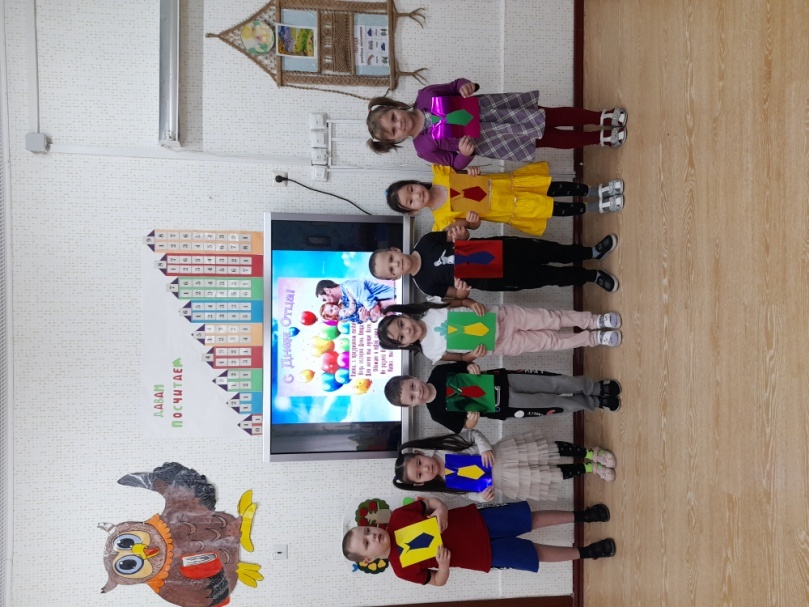 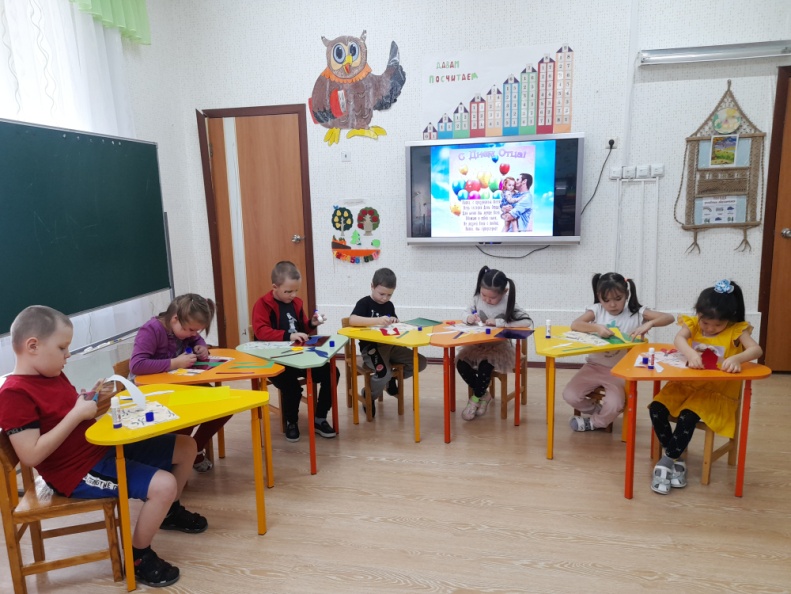 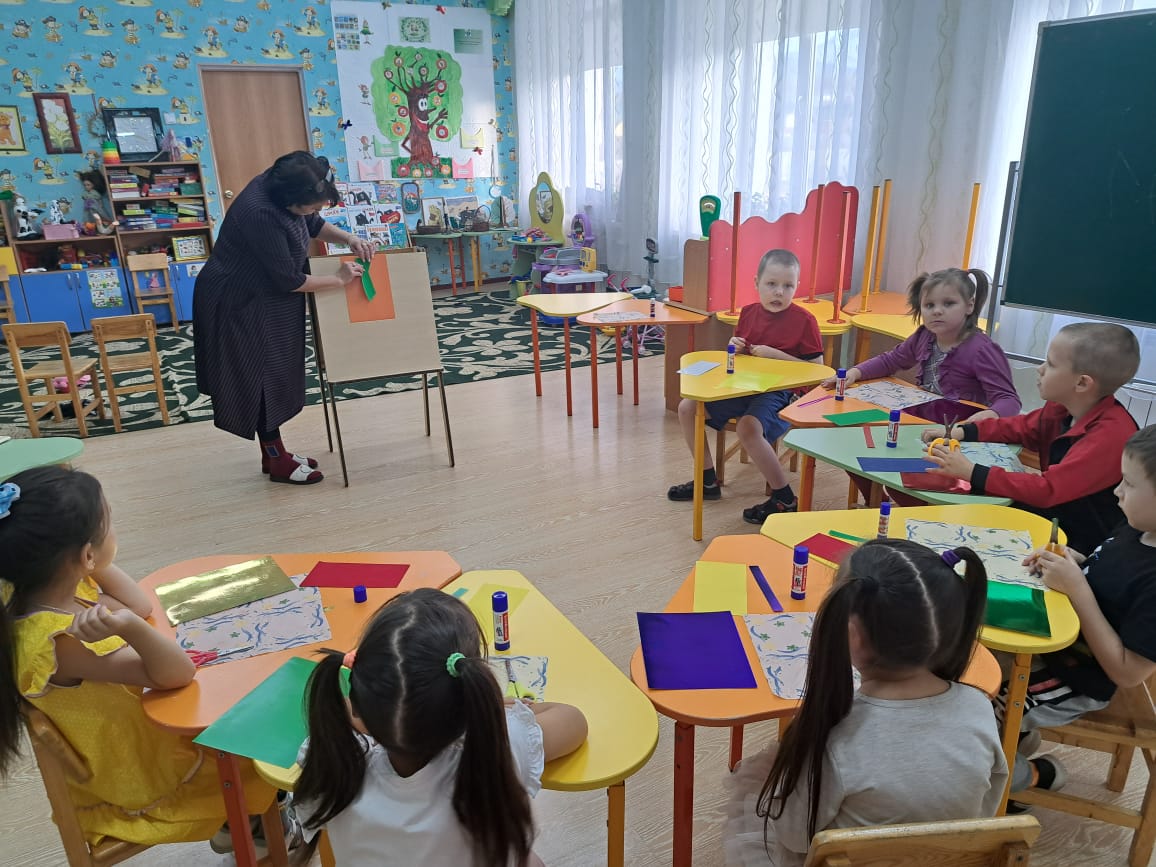 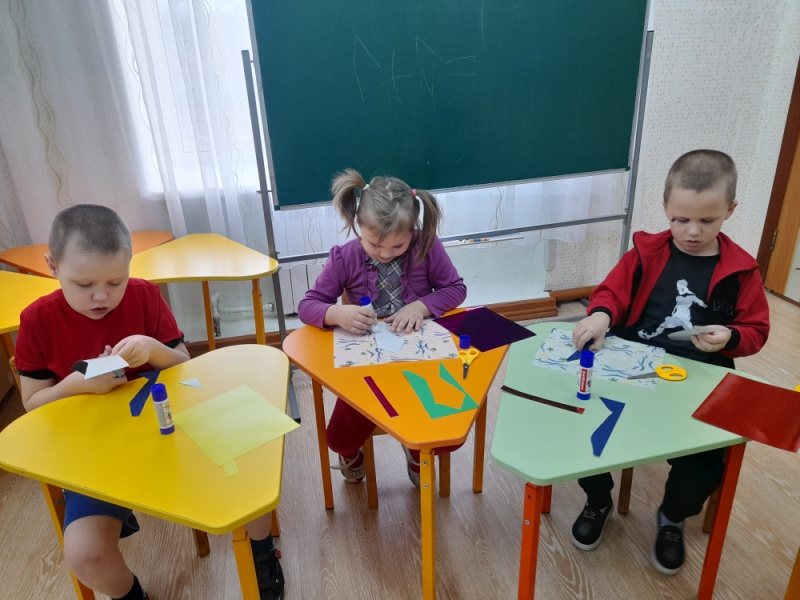 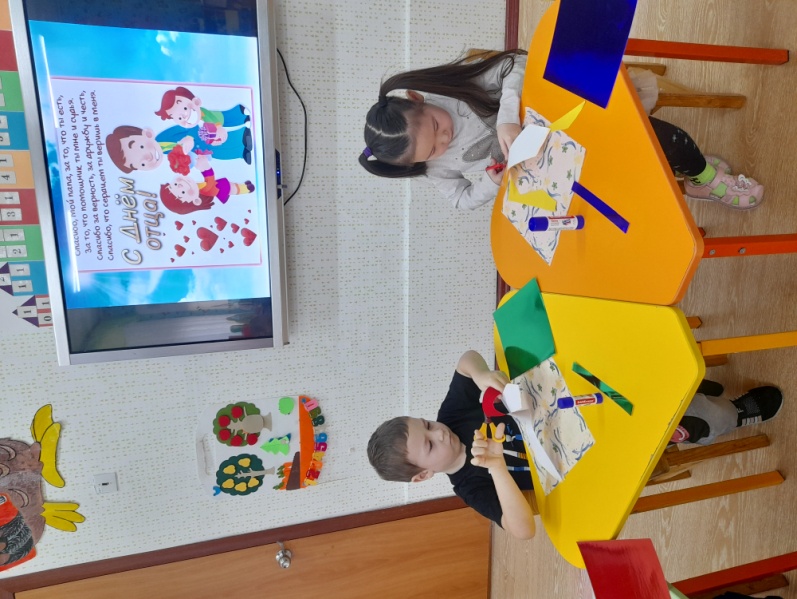 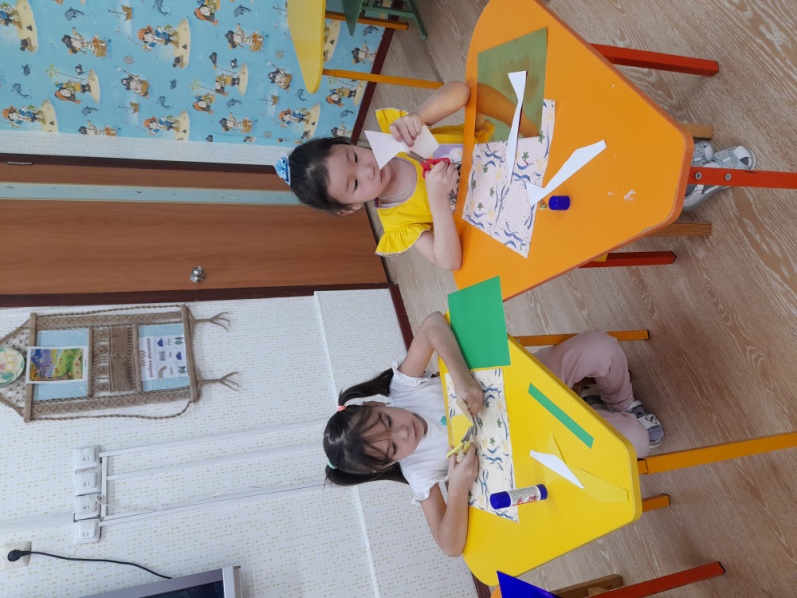 